Termin realizacji: 27 kwietnia  - 3 maja 2020Kl. VTemat:  Z wizytą u pana Tomasza – „Katarynka” B. Prusa.Zbierz informacje dotyczące bohatera -  uzupełnij rysunek. 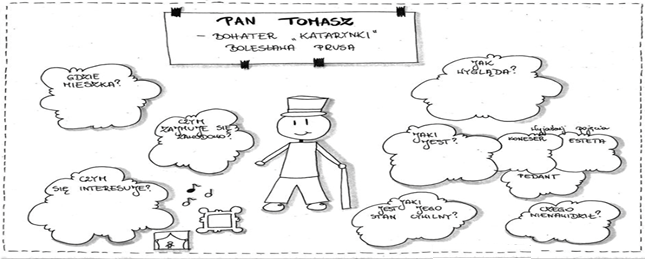 Przerysuj do zeszytu tabelkę.Dopisz dalszy ciąg planu wydarzeń. Proszę zmieścić się w 10 punktach.Plan wydarzeńOpis wyglądu i zwyczajów pana Tomasza.Poszukiwanie żony przez bohatera.główny bohaterbohaterowie drugoplanowibohaterowie epizodycznipan Tomaszniewidoma dziewczynkakataryniarzmatka dziewczynkistróżprzyjaciółka matki